Ram River Tours – Ram Rides!                          2020 HORSE N RIDER GATHERING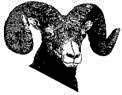 RegistrationOur plan is to host an event that gathers local experts and keen students!  We are blessed with talented people who are willing to share their knowledge.  We plan to give opportunity to you and your horse to learn and work on one on one or smaller groups.  We are excited to put this together and very thankful for those willing to partake.  This is our initial plan and there will be changes, additions and more to come.  General info about Ram Rides We are located 30 km south of Hwy 11 on #734 (trunk road). This is a well maintained high country gravel road.  We have a 55’ round pen and 55’x160’ arena.There is no phone service at the site but we do have Inreaches for emergencies.  You must drive 14 Km to service from our site.  We have several well trained and quiet horses on site during this gathering.  We will have horses available for riders  We will host a daily guided trailride.All participants must sign a waiver.This will be family friendly and we plan to host evening gathering of story tellers, music and entertainment.  This will be an appetizer potluck.There is random camping and it is horse friendly.  We can hold camp areas for riders if you needHorses, dogs and kids must be kept under control at all times.We have Walltents and cabins available for booking.  FCFS!Please call, text, email for more info and ideas!  Sharmane Hindbo 403-844-0408 or ramtours96@gmail.comOrAmy Hindbo 403-846-6563 or amy.hindbo@gmail.com Name _____________________________ _________________________AGE _______________________________ phone: _________________________Mailing Address ______________________________________________________________City _____________________ Province/ State_____________ Country _________________Postal/ Zip Code __________________ Email _______________________________________EMERGENCY CONTACT: _________________________________ phone: _______________MEDICAL Heath Card # _________________________________________Allergies: ___________________________________________________________________________ Medical Conditions or medications and recommendations ________________________________________________________________________________________________________________________________________________________Please Check Camp	May 2020 Horse n Rider Gathering- May 2, 30 & 31, 2020Schedule to be updated laterGeneral info – Sessions Please check interest_ One on one time for Rider & Horse_  Ride with Jordan Richardson, Carson Richardson & other cowboys.  _ Horse Therapy with Delia Loomis_ Saddle fitting and info with Derek Pitts_Horse Packing with Kyle Heyland_High Country Cooking with Sharmane Hindbo-Nutrition & Therapy with Amy Hindbo_Orienteering & map reading – TBAGeneral cost -$200 – Includes two meals ( Lunch & supper) Three sessions & evening gathering & entertainment.  Guided trailride daily.Horse cost extra. Also includes Firewood, water and camping.  Cabins and Wall tents are extra.  Additional meals – extra.Please describe your riding/ camping experience: Number of years/discipline/etc_____________________________________________________________________________________________________________________________________________________________________________________________________________________My Riding Goals are ____________________________________________________________________________________________________________________________________________________________________________________________________________________________________Parents – Please note suggestions, concerns, recommendations ____________________________________________________________________________________________________________________________________________________________________________________________________________________________________CONDITIONS1. 50% upon booking  balance of camp fees due on arrival.2.  Parents give permission to Ram River Horseback Tours to seek medical help and/or       medications as required and parents agree to pay for any expenses incurred.3. Parents must sign the registration form.4. Helmets (provided if needed) and cowboy type boots are requiredAll camps this season will begin at 9 am the beginning day and end at 7 pm the final day.  Signature: _____________________________________ Date: _________________________Printed name of signature: _______________________________MAIL and make cheque payable TO:           Or E-transfer to ramtours96@gmail.comRam Rides – Ram River ToursBox 162Caroline AB T0M 0M0